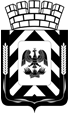 Администрация Ленинского городского округа 
Московской областиФИНАНСОВО-ЭКОНОМИЧЕСКОЕ УПРАВЛЕНИЕ
АДМИНИСТРАЦИИ ЛЕНИНСКОГО ГОРОДСКОГО ОКРУГА
МОСКОВСКОЙ ОБЛАСТИПриказО внесении изменений в Порядок планирования бюджетных ассигнований бюджета Ленинского городского округа Московской области на очередной финансовый год и на плановый период, утвержденный приказом Финансового управления от 30.07.2020 №29В целях реализации статьи 174.2 Бюджетного кодекса Российской Федерации,ПРИКАЗЫВАЮ:1. Внести в Порядок планирования бюджетных ассигнований бюджета Ленинского городского округа Московской области на очередной финансовый год и на плановый период, утвержденный приказом Финансового управления от 30.07.2020 №29, следующие изменения: 1.1. в пункте 4 слова «не позднее 1 сентября» заменить словами «не позднее 15 сентября».2. Установить, что изменения применяются к правоотношениям, возникающим при составлении бюджета Ленинского городского округа Московской области, начиная с бюджета на 2022 год и на плановый период на 2023 и 2024 годов.3. Начальнику организационно-правового отдела Т.И. Русановой обеспечить размещение приказа в информационно-телекоммуникационной сети Интернет по адресу: http://www.adm-vidnoe.ru.4. Контроль за исполнением настоящего приказа оставляю за собой.ВРИО Заместителя главы администрации-начальника Финансово-экономического управления               	              Н.В. Хованюкот09.08.2021§1№49